Homework: 2.5 Solving Literal Equations 		Algebra  1					KittName:______________________________________________Date:______________________________Period:______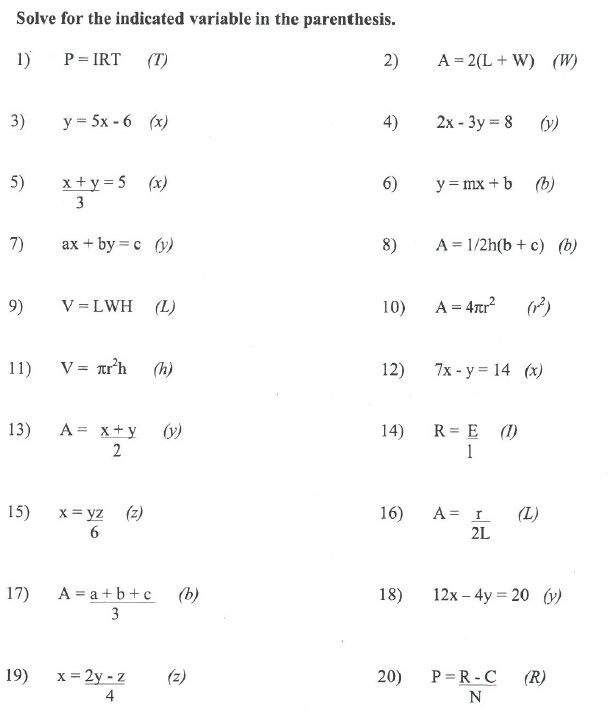 